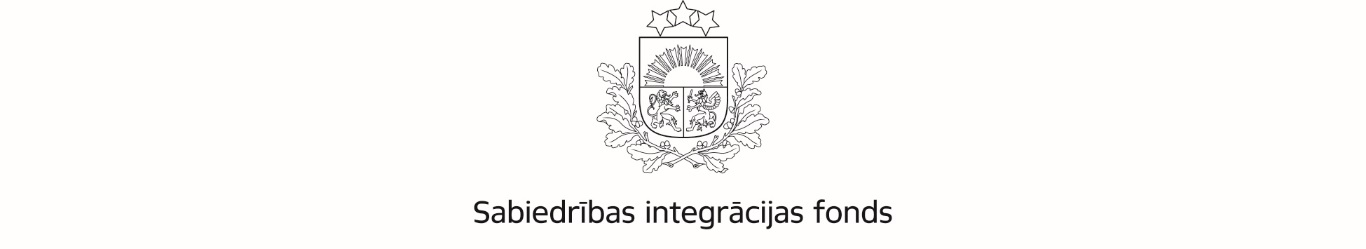 APSTIPRINĀTSar Sabiedrības integrācijas fonda padomes2023.gada 3.marta lēmumu(3.protokols, 3.punkts)Latvijas valsts budžeta finansētās programmas“Līdzfinansējuma programma”atklāta pieteikumu konkursa nolikums2023.gadsIdentifikācijas Nr. 2023.LV/NVO_LIDZFIN/Vispārīgie jautājumiLatvijas valsts budžeta finansētās programmas “Līdzfinansējuma programma” (turpmāk – programma) atklāta pieteikumu konkursa (turpmāk – Konkurss) nolikums nosaka Konkursā iesniegto projektu pieteikumu (turpmāk arī – līdzfinansējuma pieteikums) iesniegšanas, vērtēšanas un finansējuma piešķiršanas kārtību.Programmas mērķis ir veicināt Latvijas biedrību un nodibinājumu (turpmāk – NVO) līdzdalību ārvalstu fondu finansētu projektu, kas vērsti uz saliedētas un pilsoniski aktīvas sabiedrības attīstību, īstenošanā. Konkursu organizē Sabiedrības integrācijas fonds (turpmāk – Fonds).Konkursa nolikums izstrādāts, ņemot vērā Ministru kabineta 2012.gada 29.maija noteikumus Nr.374 “Līdzfinansējuma piešķiršanas, vadības, uzraudzības un kontroles kārtība sabiedrības integrācijas veicināšanai un nevalstiskā sektora attīstības programmu un projektu īstenošanai”.Konkursā līdzfinansējums tiks piešķirts NVO projektiem, kuri atbilst programmas mērķim un tiek īstenoti vismaz vienā no šādām jomām: interešu pārstāvība;pilsoniskā līdzdalība un demokrātija;cilvēktiesības, t.sk. bērnu tiesību aizsardzība;dažādības un iekļaušanas veicināšana;izglītība;sociālā palīdzība;vardarbības mazināšana;jaunatne;kultūra;migrācijas jautājumi;NVO savstarpējā sadarbība Eiropas Savienības un pasaules līmenī;piederība Eiropas Savienībai;kritiskās domāšanas un pilsoniskās apziņas attīstība;sabiedrības noturība pret dezinformāciju.Programmas ietvaros 2023.gadā finansējums tiks piešķirts līdzfinansējuma nodrošināšanai NVO, kuras īsteno ārvalstu fondu finansētus projektus vai iesaistās tajos partnera statusā (turpmāk- līdzfinansējuma saņēmējs).NVO ārvalstu fondu finansētu projektu, kuri uzsākti līdz 2023.gadam vai tiks uzsākti 2023.gadā, īstenošanai nepieciešamo līdzfinansējumu pilnā vai daļējā apmērā Programmas ietvaros plānots piešķirt 2023.gadā plānotajām projekta aktivitātēm. Līdzfinansējuma pieteikuma iesniedzējam jābūt noslēgtam līgumam par ārvalstu fondu finansēta projekta īstenošanu uz  līdzfinansējuma pieteikuma iesniegšanas brīdi.Līdzfinansējumu nav plānots piešķirt projektiem, kuru pamatbudžets tiek finansēts no:Latvijas valsts vai pašvaldību budžetiem, kā arī valsts vai pašvaldību kapitālsabiedrību līdzekļiem;Latvijā reģistrēto publisko vai privāto fondu (nodibinājumu) līdzekļiem (piemēram, Valsts kultūrkapitāla fonds, Fonds, Kopienu iniciatīvu fonds, Borisa un Ināras Teterevu fonds, kopienu fondi u.c.);Latvijai piešķirtajiem Eiropas Savienības politiku instrumentiem (piemēram, Eiropas Sociālais fonds, Eiropas Reģionālās attīstības fonds, Kohēzijas fonds, Eiropas Lauksaimniecības fonds lauku attīstībai, Eiropas Zivsaimniecības fonds, Eiropas Savienības teritoriālās sadarbības programmas, Eiropas Savienības izglītības programmas u.c.);Latvijai piešķirtajiem ārvalstu finanšu palīdzības instrumentiem (piemēram, Eiropas Ekonomikas zonas finanšu instruments un Norvēģijas finanšu instruments).Konkursā tiks atbalstīti projekti, kuros aktivitātes nav saimnieciskas un ir vērstas uz programmas mērķa sasniegšanu, un tiks sniegtas mērķa grupai bez maksas, un projekti, kuru ietvaros, sniedzot finansējumu, tas līdzfinansējuma saņēmējam netiks kvalificēts kā komercdarbības atbalsts.Ja līdzfinansējuma saņēmējs vienlaikus veic gan šajā programmā atbalstāmās darbības, gan saimnieciskās darbības, kurām sniedzot publisko finansējumu būtu jāpiemēro komercdarbības atbalsta kontroles nosacījumi saskaņā ar Komercdarbības atbalsta kontroles likumu, NVO veic šo darbību nodalīšanu. Programmā pieejamais finansējums ir  98 700 EUR, tai skaitā:Vienam līdzfinansējuma pieteikumam pieejamais programmas finansējums:Programmas līdzfinansējuma apjoms nedrīkst pārsniegt līdzfinansējuma saņēmējam projektā nepieciešamo līdzfinansējuma apmēru, kas norādīts līgumā par ārvalstu fondu finansēta projekta īstenošanu ar vadošo finansētāju atbilstoši tā nosacījumiem. Jebkurā gadījumā programmas līdzfinansējuma apjoms nedrīkst pārsniegt 50% no līdzfinansējuma saņēmēja kopējām attiecināmajām izmaksām projektā.Līdzfinansējuma pieteikuma iesniedzējs Konkursā var iesniegt vairākus līdzfinansējuma pieteikumus, nepārsniedzot vienam līdzfinansējuma pieteikumam maksimāli pieejamo programmas finansējumu.Fonds veiks līdzfinansējuma izmaksu atbalstītajiem līdzfinansējuma saņēmējiem pilnā apmērā vienā maksājumā 10 darbdienu laikā pēc līguma noslēgšanas ar Fondu.Programmas izmaksu attiecināmības periods ir no 2023.gada 1.janvāra līdz 2023.gada 31.decembrim.Līdzfinansējuma pieteikuma noformēšanas un iesniegšanas kārtībaLai piedalītos Konkursā, līdzfinansējuma pieteikuma iesniedzējs sagatavo šādus dokumentus:līdzfinansējuma pieteikums saskaņā ar šā nolikuma 1.pielikumu (jāiesniedz Word formātā);līdzfinansējuma budžets saskaņā ar šā nolikuma 2.pielikumu (jāiesniedz Excel formātā);parakstīts līgums par ārvalstu fondu finansēta projekta īstenošanu ar vadošo finansētāju, kurā norādīts nepieciešamais līdzfinansējuma apmērs;ja līdzfinansējuma pieteikuma iesniedzējs ir partnera statusā, cita dokumentācija, kurā ir norādīta informācija par līdzfinansējuma saņēmēja plānotajām aktivitātēm 2023.gadā un finansējumu 2023.gadā ārvalstu fondu finansētajā projektā, t.sk. atbalsta intensitāti un finansējuma apjomu, ja šāda informācija nav norādīta šā nolikuma 2.1.1.3.apakšpunktā minētajā dokumentā;ja līdzfinansējuma pieteikuma iesniedzējs ir partnera statusā, līgums vai vadošā partnera parakstīts apliecinājums par dalību un partnerību ārvalstu fondu finansētā projektā, ja šāda informācija nav norādīta šā nolikuma 2.1.1.3.apakšpunktā minētajā dokumentā.Līdzfinansējuma pieteikumu paraksta iesniedzēja pārstāvēttiesīgā vai pilnvarotā persona.Līdzfinansējuma pieteikuma iesniedzējs līdzfinansējuma pieteikumu sagatavo latviešu valodā. Ja kāds no līdzfinansējuma pieteikuma dokumentiem ir svešvalodā, tam jāpievieno apliecināts tulkojums latviešu valodā saskaņā ar Ministru kabineta 2000. gada 22. augusta noteikumiem Nr. 291 “Kārtība, kādā apliecināmi dokumentu tulkojumi valsts valodā”. Par dokumentu tulkojuma atbilstību oriģinālam atbild līdzfinansējuma pieteikuma iesniedzējs.Līdzfinansējuma pieteikumu iesniedz elektroniski, to noformējot atbilstoši Elektronisko dokumentu likumā un Ministru kabineta 2005.gada 28.jūnija noteikumos Nr.473 „Elektronisko dokumentu izstrādāšanas, noformēšanas, glabāšanas un aprites kārtība valsts un pašvaldību iestādēs un kārtība, kādā notiek elektronisko dokumentu aprite starp valsts un pašvaldību iestādēm vai starp šīm iestādēm un fiziskajām un juridiskajām personām” noteiktajām prasībām”. Līdzfinansējuma pieteikumam (tajā skaitā līdzfinansējuma pieteikuma veidlapai un pielikumiem) jābūt parakstītam ar drošu elektronisko parakstu.Līdzfinansējuma pieteikumu elektroniski iesniedz 20 darba dienu laikā no Konkursa izsludināšanas dienas, nosūtot uz Fonda e-pasta adresi nvofonds@sif.gov.lv, e-pasta temata ailē norādot līdzfinansējuma pieteikuma iesniedzēja nosaukumu. Par iesniegšanas termiņu tiek uzskatīts laiks, kad līdzfinansējuma pieteikums reģistrēts fonda elektronisko sūtījumu sistēmā. Pēc līdzfinansējuma pieteikuma iesniegšanas līdzfinansējuma pieteikuma iesniedzējs saņems automātisku sistēmas paziņojumu par e-pasta saņemšanu.Pieteikumu konkursa atlase tiek īstenota vienā kārtā, bet, ja šajā kārtā atbalstīti līdzfinansējuma pieteikumi par mazāku kopsummu nekā Konkursa nolikuma 1.13. punktā norādītais pieejamais programmas finansējums, tad atlase var tikt organizēta atkārtoti, izsludinot nākamo kārtu ne retāk kā vienu reizi ceturksnī, pēdējo kārtu plānojot ar pieteikumu iesniegšanas termiņu līdz 2023.gada 20.oktobrim.Līdzfinansējuma pieteikumu, kas saņemts pēc pieteikumu iesniegšanas termiņa datuma un laika, kas norādīts Fonda tīmekļvietnē publicētajā sludinājumā par Konkursu, Fonds neizskata un par to informē līdzfinansējuma pieteikuma iesniedzēju.Prasības līdzfinansējuma pieteikuma iesniedzējamLīdzfinansējuma izmaksu attiecināmības nosacījumiLīdzfinansējuma izmaksas ir attiecināmas, ja tās atbilst šādiem nosacījumiem:ir paredzētas ārvalstu fondu finansētajā projektā un ir paredzētas apstiprinātajā līdzfinansējuma pieteikumā aktivitāšu veikšanai, kā arī ir veiktas, ievērojot drošas finanšu vadības principus, tai skaitā ievērojot izmaksu lietderības, ekonomiskuma un efektivitātes principus; ir radušās vai radīsies 2023.gadā projekta īstenošanas laikā, kas noteikts projekta īstenošanas līgumā, ir faktiski veiktas, tās ir reāli apmaksājis projekta īstenotājs ne vēlāk kā līdz noslēguma pārskata apstiprināšanai;ir uzskaitītas projekta īstenotāja grāmatvedības uzskaitē, ir identificējamas, nodalītas no pārējām izmaksām un pārbaudāmas, un tās apliecina attiecīgu attaisnojuma dokumentu oriģināli.Neattiecināmās izmaksas:izmaksas, par kurām nav izdevumus pamatojoši un maksājumus apliecinoši dokumentu;jebkādas skaidrā naudā veiktas izmaksas;izmaksas, kas jau tiek finansētas no citiem finanšu avotiem;līdzfinansējuma pieteikuma sagatavošanas izmaksas;personālam izmaksātas prēmijas un dāvanas vai jebkurš cits gūtais labums, tajā skaitā veselības apdrošināšana (izņemot brīvprātīgo darba izmaksas saskaņā ar Ministru kabineta 2015.gada 22.decembra noteikumiem Nr.762 “Noteikumi par brīvprātīgā darba veicēja veselības un dzīvības apdrošināšanu pret nelaimes gadījumiem brīvprātīgā darba veikšanas laikā”), apmaksāti ikdienas ceļa izdevumi no mājām uz darbu u.tml.; aizdevuma pamatsummas un procentu maksājumi vai citu saistību segšanas izmaksas;debeta procentu maksājumi par finanšu darījumiem;naudas sodi, līgumsodi, nokavējuma procenti un tiesvedību izdevumi;zemes un nekustamā īpašuma iegādes izmaksas;būvniecības un telpu remonta izmaksas;biedru nauda (izņemot dalības maksas);citas izmaksas, kas neatbilst Konkursa nolikuma nosacījumiem.Pievienotās vērtības nodoklis (turpmāk – PVN) ir attiecināmās izmaksas, ja tas nav atgūstams no valsts budžeta atbilstoši attiecīgajiem normatīvajiem aktiem par PVN. Ja projekta īstenotājs nav reģistrēts VID PVN maksātāju reģistrā, tas budžeta izmaksas plāno ar PVN. Savukārt, ja projekta iesniedzējs ir reģistrēts VID kā PVN maksātājs, PVN būs attiecināmās izmaksas tikai tad, ja projekta ietvaros netiks veikti ar PVN apliekami darījumi vai citi darījumi, uz kuriem attiecināms Pievienotās vērtības nodokļa likums. Projekta īstenotājam kopā ar projekta noslēguma pārskatu būs jāiesniedz organizācijas atbildīgās amatpersonas parakstīts apliecinājums, ka pārskatā iekļautā PVN summa nav atskaitīta kā priekšnodoklis Pievienotās vērtības nodokļa likuma XI nodaļā noteiktajā kārtībā.Līdzfinansējuma pieteikumu vērtēšanas kārtība un kritērijiLīdzfinansējuma pieteikumus vērtē programmas Konkursa vērtēšanas komisija (turpmāk – Komisija) saskaņā ar vērtēšanas Komisijas nolikumu. Komisijas sastāvā ir pa vienam pārstāvim no Kultūras ministrijas, Tieslietu ministrijas, Labklājības ministrijas un 2  Fonda pārstāvji. Nepieciešamības gadījumā var tikt piesaistīti eksperti, lai gūtu pārliecību, ka līdzfinansējuma pieteikums atbilst programmas mērķim un pieteikumā minētais projekts tiek īstenots vismaz vienā no 1.5. punktā minētajām jomām.Līdzfinansējuma pieteikumu administratīvais vērtēšanas kritēriji:līdzfinansējuma pieteikums atbilst nolikuma 2.punktā noteiktajām līdzfinansējuma pieteikuma noformēšanas un iesniegšanas prasībām;līdzfinansējuma budžeta veidlapa ir korekti un aritmētiski pareizi aizpildīta.Līdzfinansējuma pieteikuma atbilstības vērtēšanas kritēriji:līdzfinansējuma pieteikuma iesniedzējs atbilst nolikuma 3.1.punktā noteiktajām prasībām;pieprasītā līdzfinansējuma apjoms un līdzfinansējuma periods atbilst nolikuma 1.13., 1.14. un 1.17. punktā noteiktajam, t.sk. līdzfinansēšanas periods iekļaujas projekta īstenošanas periodā;līdzfinansējuma pieteikuma iesniedzējam ir noslēgts līgums par ārvalstu fondu finansēta projekta īstenošanu uz  līdzfinansējuma pieteikuma iesniegšanas brīdi saskaņā ar Konkursa nolikuma 1.8. punktu.projekts atbilst programmas mērķim un tiek īstenots vismaz vienā no šā nolikuma 1.5. punktā minētajām jomām;Konkursā tiks atbalstīti projekti, kuros aktivitātes nav saimnieciskas un ir vērstas uz programmas mērķa sasniegšanu, un tiks sniegtas mērķa grupai bez maksas, un projekti, kuru ietvaros, sniedzot finansējumu, tas līdzfinansējuma saņēmējam netiks kvalificēts kā komercdarbības atbalsts saskaņā ar Konkursa nolikuma 1.10. punktā noteikto;projekts atbilst šā nolikuma 1.9. punktam par projekta pamatbudžeta finansējuma avotiem.Ja līdzfinansējuma pieteikumā tiks konstatētas neatbilstības nolikumā noteiktajam administratīvās vērtēšanas kritērijam vai kādam no 5.3. punktā noteiktajiem atbilstības vērtēšanas kritērijam, Fonds, nosūtot pieprasījumu uz līdzfinansējuma pieteikumā norādīto iesniedzēja elektroniskā pasta adresi, vienu reizi rakstiski pieprasa līdzfinansējuma pieteikuma iesniedzējam 5 darbdienu laikā no attiecīga Fonda pieprasījuma saņemšanas dienas iesniegt papildu informāciju. Ja līdzfinansējuma pieteikums neatbildīs kādam no atbilstības vērtēšanas kritērijiem, tas tiks noraidīts.Programmā līdzfinansējums tiek piešķirts līdzfinansējuma pieteikumu iesniegšanas secībā. Ja iesniegti vairāki līdzfinansējuma pieteikumi un to pieprasītais finansējums pārsniedz pieejamo programmas finansējumu, priekšroka tiek dota tam līdzfinansējuma pieteikumam, kurš atbilst Konkursa nolikumam un kurš pirmais ir ticis iesniegts salīdzinājumā ar pārējiem pieteikumiem. Ja līdzfinansējuma pieteikums iesniegts termiņā, bet nav parakstīts, šāds līdzfinansējuma pieteikums tiks noraidīts kā neatbilstošs administratīvās vērtēšanas kritērijiem un par konstatēto neatbilstību Fonds nosūtīs līdzfinansējuma pieteikuma iesniedzējam informatīvu vēstuli par administratīvajā vērtēšanā konstatēto.Gadījumā, ja kādā no Konkursa finansējuma daļām paredzētais finansējums netiek pilnībā izlietots, Komisijai ir tiesības finansējumu pārdalīt starp nolikuma 1.13. punktā norādītajiem atbalsta līmeņiem.Komisija sagatavo un iesniedz Fonda padomei līdzfinansējuma pieteikumu vērtēšanas ziņojumu, kurā ietverts apstiprināšanai, apstiprināšanai ar nosacījumiem un noraidīšanai ieteikto līdzfinansējuma pieteikumu saraksts.Pamatojoties uz Komisijas iesniegto vērtēšanas ziņojumu, Fonda padome pieņem lēmumu par katra līdzfinansējuma pieteikuma apstiprināšanu, apstiprināšanu ar nosacījumiem vai noraidīšanu.Pieņemto lēmumu 5 darbdienu laikā pēc lēmuma pieņemšanas dienas nosūta līdzfinansējuma pieteikuma iesniedzējam uz tā norādīto elektroniskā pasta adresi. Fonda padome pieņem lēmumu par līdzfinansējuma pieteikuma apstiprināšanu ar nosacījumu, ja pieteikumā ir konstatētas kļūdas vai nepilnības. Šādā gadījumā pirms līdzfinansēšanas līguma noslēgšanas Fonds lūgs līdzfinansējuma pieteikuma iesniedzējam iesniegt līdzfinansējuma pieteikuma precizējumus, ar kuriem nedrīkst tikt izdarītas tādas izmaiņas līdzfinansējuma pieteikumā, kas būtu varējušas ietekmēt Komisijas veikto līdzfinansējuma pieteikuma vērtējumu. Pieļaujamie precizējumi ir šādi:novērst informācijas pretrunas dažādās līdzfinansējuma pieteikuma sadaļās;precizēt aktivitāšu īstenošanas laika grafiku tik tālu, cik tas atbilst ārvalstu fondu finansētā projekta īstenošanai;precizēt pieprasītā līdzfinansējuma apjomu, ja tajā pieļautas aritmētiskas kļūdas;iesniegt papildu informāciju, ja līdzfinansējuma pieteikumā iekļautā informācija ir nepilnīga, neskaidra vai pretrunīga.Līdzfinansējuma pieteikuma iesniedzējs pieteikuma precizējumus iesniedz lēmumā par līdzfinansējuma pieteikuma apstiprināšanu ar nosacījumu norādītajā termiņā. Fonds 10 darbdienu laikā izskata precizēto līdzfinansējuma pieteikumu un sagatavo atzinumu par lēmumā iekļauto nosacījumu izpildi. Atzinumu Fonds nosūta līdzfinansējuma pieteikuma iesniedzējam un, ja tas ir pozitīvs, vienlaikus informē par projekta līdzfinansēšanas līguma slēgšanas uzsākšanu. Ja atzinums ir negatīvs vai līdzfinansējuma pieteikuma iesniedzējs nav nodrošinājis lēmumā iekļauto nosacījumu izpildi noteiktajā termiņā, līdzfinansējuma pieteikums būs uzskatāms par noraidītu.Gadījumā, ja tiks secināts, ka atbalsts no programmas līdzekļiem ir kvalificējams kā nelikumīgs un nesaderīgs komercdarbības atbalsts, līdzfinansējuma saņēmējam ir pienākums Fondam atmaksāt visu projekta ietvaros saņemto publisko finansējumu kopā ar procentiem, kuru likmi publicē Eiropas Komisija saskaņā ar Komisijas 2004. gada 21. aprīļa Regulas (EK) Nr. 794/2004, ar ko īsteno Padomes Regulu (ES) 2015/1589, ar ko nosaka sīki izstrādātus noteikumus Līguma par Eiropas Savienības darbību 108. panta piemērošanai, 10. pantu, tiem pieskaitot 100 bāzes punktus, no dienas, kad publiskais finansējums tika izmaksāts finansējuma saņēmējam, līdz tā atgūšanas dienai, ievērojot Komisijas 2004. gada 21. aprīļa Regulas (EK) Nr. 794/2004, ar ko īsteno Padomes Regulu (ES) 2015/1589, ar ko nosaka sīki izstrādātus noteikumus Līguma par Eiropas Savienības darbību 108.panta piemērošanai, 11.pantā noteikto procentu likmes piemērošanas metodi.Projekta līdzfinansēšanas līguma slēgšanaApstiprināto līdzfinansējuma pieteikumu iesniedzējiem ir jānoslēdz ar Fondu projekta līdzfinansēšanas līgums. Līgumu slēdz, izmantojot nolikumam pievienoto līguma projektu (3.pielikums), kuram ir informatīvs raksturs un kurš nepieciešamības gadījumā var tikt precizēts.Pirms projekta līdzfinansēšanas līguma noslēgšanas apstiprināto līdzfinansējuma pieteikumu iesniedzējiem jāatver projekta konts Valsts kasē (var tikt izmantots jau esošs konts Valsts kasē ar nosacījumu, ka tas netiek izmantots citiem mērķiem un konta mērķis tiek nomainīts uz attiecīgo projektu). Līdzfinansējuma pieteikuma iesniedzējs var atsaukt līdzfinansējuma pieteikumu jebkurā laikā, kamēr nav noslēgts projekta līdzfinansēšanas līgums. Ja līdzfinansējuma pieteicējs 30 dienu laikā no dienas, kad saņemts lēmums par līdzfinansējuma pieteikuma apstiprināšanu vai šo noteikumu 5.12. punktā minētais atzinums par lēmumā iekļauto nosacījumu izpildi, nenoslēdz projekta līdzfinansēšanas līgumu vai līdz līguma noslēgšanai atsauc līdzfinansējuma pieteikumu, līdzfinansējuma pieteikuma iesniedzējs zaudē tiesības noslēgt projekta līdzfinansēšanas līgumu.Fonds 5 darbdienu laikā pēc visu projektu līdzfinansēšanas līgumu noslēgšanas publicē noslēgto līgumu sarakstu tīmekļa vietnē www.sif.gov.lv.Pielikumipielikums “Līdzfinansējuma pieteikuma veidlapa”;pielikums “Līdzfinansējuma pieteikuma budžets”.pielikums “Līdzfinansēšanas līguma projekts”.Makro-līmenī (30%)30 000 EURMikro-līmenī (70%)68 700 EURAtbalsta veidsMinimālais slieksnis, EURMaksimālais slieksnis,EURKopējais programmas finansējums atbalsta veidam, EURMakro-līmenī15 00130 00030 000Mikro-līmenī2 00015 00068 700PrasībaIesniedzamie dokumenti prasības apliecināšanaiLīdzfinansējuma pieteikumu var iesniegt Latvijas Republikā reģistrēta biedrība vai nodibinājums, kas dibinātas un darbojas saskaņā ar Biedrību un nodibinājumu likumu.Aizpildīta līdzfinansējuma pieteikuma veidlapa  atbilstoši nolikuma 1.pielikumam.Konkursā uz finansējumu nevar pretendēt šādas organizācijas:darba devēju organizācijas un to apvienības;arodbiedrības un to apvienības;reliģiskās organizācijas un to iestādes;politiskās partijas un to apvienības;dzīvokļu apsaimniekošanas biedrības;kuru, ieskaitot to valdi vai personas, kurām atsevišķi vai visām kopā ir ietekme organizācijā (paraksttiesības vai/un lēmuma pieņemšanas tiesības), darbība rada apdraudējumu valsts drošībai, tai skaitā, valsts informatīvās telpas drošībai, sabiedriskajai kārtībai un sabiedrības veselībai, veido un/vai izplata naida runu, dezinformāciju un tml.Aizpildīta līdzfinansējuma pieteikuma veidlapa  atbilstoši nolikuma 1.pielikumam.Līdzfinansējuma pieteikuma iesniedzējs: darbojas ne tikai savās interesēs vai savu biedru komerciālajās, profesionālajās vai politiskajās interesēs, tā mērķis ir darboties plašākas sabiedrības labā, risinot jautājumus, kas saistīti ar atsevišķu iedzīvotāju grupu vai visas sabiedrības labklājību; ir neatkarīgs no publiskās pārvaldes, politiskām partijām, reliģiskām organizācijām, komerciālām organizācijām un to ietekmes (tai skaitā, biedru vidū un pārvaldes institūcijās pēc īpatsvara vai darbības ietekmes uzskaitītās organizācijas vai to oficiālie pārstāvji ir mazākumā).Aizpildīta līdzfinansējuma pieteikuma veidlapa un iesniedzēja apliecinājums pieteikuma veidlapas C sadaļā.Līdzfinansējuma pieteikuma iesniedzējs neatbilst nevienam no Publisko iepirkumu likuma 42.panta otrajā daļā minētajiem kandidātu un pretendentu izslēgšanas gadījumiem.Līdzfinansējuma pieteikuma iesniedzēja apliecinājums pieteikuma veidlapas C sadaļā.Pārbaude Valsts ieņēmumu dienesta (turpmāk – VID) nodokļu parādnieku datu bāzē par to, vai līdzfinansējuma pieteikuma iesniedzējam pieteikumu iesniegšanas termiņa pēdējā dienā vai dienā, kad komisija pieņem lēmumu par līdzfinansējuma pieteikuma virzīšanu apstiprināšanai, nav VID administrēto nodokļu parāda, kas pārsniedz 150,00 EUR.Līdzfinansējuma pieteikuma iesniedzējs par tām pašām projekta attiecināmajām izmaksām, par kurām iesniegts līdzfinansējuma pieteikums, nav saņēmis un nesaņems finansējumu no citiem avotiem.Līdzfinansējuma pieteikuma iesniedzēja apliecinājums pieteikuma veidlapas C sadaļā.Līdzfinansējuma pieteikuma iesniedzējam nav neatbilstoši veiktu izdevumu maksājumu parādu citos projektos, kas tiek finansēti no valsts vai pašvaldību budžeta vai Eiropas Savienības politiku instrumentu un pārējām ārvalstu finanšu palīdzības programmām.Līdzfinansējuma pieteikuma iesniedzēja apliecinājums pieteikuma veidlapas C sadaļā. Uz līdzfinansējuma pieteikuma iesniedzēju neattiecas Starptautisko un Latvijas Republikas nacionālo sankciju likuma 11.1pantā noteiktie gadījumi, proti, līdzfinansējuma pieteikuma iesniedzējam nav noteiktas starptautiskās vai nacionālās sankcijas vai būtiskas finanšu un kapitāla tirgus intereses ietekmējošas Eiropas Savienības vai Ziemeļatlantijas līguma organizācijas dalībvalsts sankcijas.Pārbaudi par Starptautisko un Latvijas Republikas nacionālo sankciju likuma 11.1pantā noteiktajiem izslēgšanas nosacījumiem Komisija veic Starptautisko un Latvijas Republikas nacionālo sankciju likuma 11.1pantā noteiktajā kārtībā attiecībā uz tajā norādītajiem subjektiem.